Краснодарский край Крыловский район станица Октябрьскаямуниципальное  бюджетное общеобразовательное  учреждение                       средняя общеобразовательная школа №30 имени Героя Советского Союза Константина Тимофеевича Першина станицы Октябрьской                 муниципального образования Крыловский район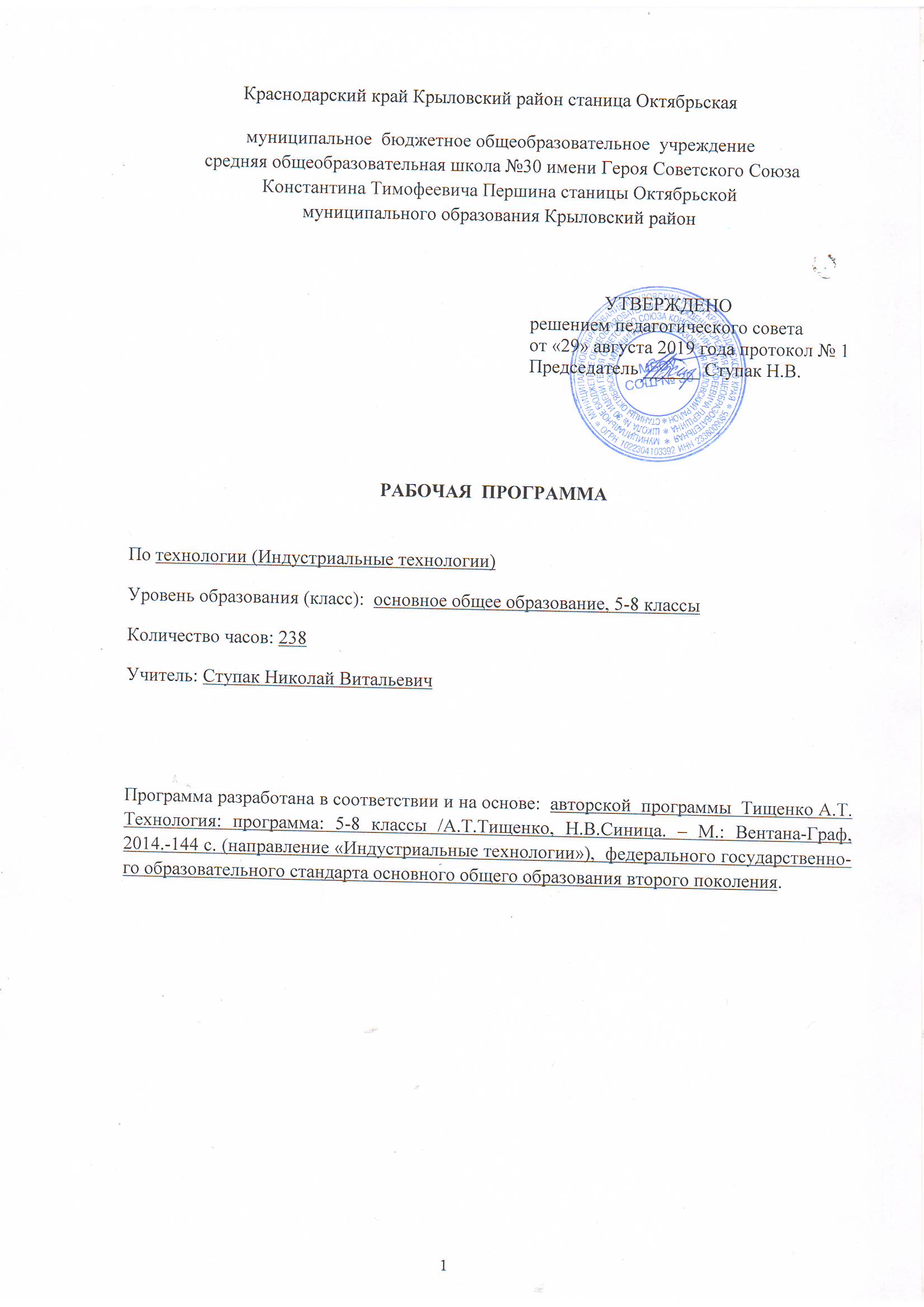 РАБОЧАЯ  ПРОГРАММАПо    литературному чтению народном языке (русском)Начальное общее образование, 1 классКоличество часов   7Уровень   базовыйУчитель    Сушко Любовь Викторовна                   Бабенко Светлана ИвановнаСоставители:  ГБОУ ДПО «Институт развития образования» Краснодарского краяРАБОЧая программа ПО УЧЕБНОМУ ПРЕДМЕТУ «ЛИТЕРАТУРНОЕ ЧТЕНИЕ НА РОДНОМ ЯЗЫКЕ (РУССКОМ)» 1. ПЛАНИРУЕМЫЕ РЕЗУЛЬТАТЫ ОСВОЕНИЯ УЧЕБНОГО ПРЕДМЕТАЛИЧНОСТНЫЕУ учащихся будет сформировано:положительное отношение к урокам литературного чтения на родном языке;познавательный интерес, любовь, уважительное отношение к русскому языку, а через него – к родной культуре.Учащиеся приобретают опыт:внимательного отношения к нравственному содержанию поступков;внимательного отношения к собственным переживаниям и переживаниям других людей;У учащихся может быть сформировано:представление о русском языке как духовной, нравственной и культурной ценности народа;отношение к правильной устной и письменной речи как показателям общей культуры человека.ПРЕДМЕТНЫЕУчащиеся научатся:воспринимать на слух художественное произведение в исполнении учителя, учащихся;отвечать на вопросы учителя по содержанию прочитанного;декламировать стихотворные произведения после предварительной подготовки, заучивать наизусть небольшие стихотворения;соотносить автора, название и героев прочитанных произведений;находить заглавие текста, называть автора произведения;знакомиться с книгой с опорой на три основных показателя: иллюстрацию, заглавие, фамилию автора;оценивать поступки героя с помощью учителя, с опорой на текст и личный опыт;узнавать сюжет по иллюстрациям;приводить примеры произведений фольклора (пословицы, загадки, сказки);различать элементы книги (обложка, оглавление, титульный лист, иллюстрация)понимать смыслоразличительную роль ударения в словах, соблюдать нормы русского и родного литературного языка в собственной речи, оценивать соблюдение этих норм в речи собеседников (в объеме представленного в учебнике материала).Учащиеся получат возможность научиться:соблюдать нормы русского родного литературного языка в собственной речи и оценивать соблюдение этих норм в речи собеседников (в объеме представленного материала);с помощью учителя задавать вопросы и отвечать на них;высказывать свое отношение к героям произведения с помощью учителя, опираясь на личный опыт;пересказывать небольшой текст своими словами с опорой на картину;выделять рифмы в тексте стихотворения;чувствовать ритм стихотворения (прохлопывать ритм);с помощью учителя объяснять значение слова с опорой на контекст, с использованием словарей и другой справочной литературы;ориентироваться в нравственном содержании прочитанного, с помощью учителя делать выводы, соотносить поступки героев с нравственными нормами;с помощью учителя участвовать в обсуждении прослушанного/прочитанного текста (задавать вопросы, высказывать и обосновывать собственное мнение, соблюдая правила речевого этикета).МЕТАПРЕДМЕТНЫЕРегулятивныеУчащиеся научатся:определять и формулировать цель деятельности на уроке с помощью учителя;проговаривать последовательность действий на уроке;высказывать своё предположение (версию) на основе работы с материалом учебника;работать по предложенному учителем плану.ПознавательныеУчащиеся научатся:находить ответы на вопросы в тексте, иллюстрациях;находить значения отдельных слов в толковом словаре (под руководством учителя);сравнивать героев разных произведений;делать выводы в результате совместной работы класса и учителя;преобразовывать информацию из одной формы в другую: подробно пересказывать небольшие тексты.КоммуникативныеУчащиеся научатся:оформлять свои мысли в устной и письменной форме (на уровне предложения или небольшого текста);формулировать собственное мнение и позицию;участвовать в диалоге;слушать и понимать речь других;задавать вопросы;допускать возможность существования у людей различных точек зрения, в том числе не совпадающих с собственной;договариваться с одноклассниками о правилах поведения и общения, следовать им;учиться работать в паре.Учащиеся получат возможность научиться:выбирать задание, тему проекта из предложенных, основываясь на своих интересах;знакомиться с новой книгой, ее автором, названием, иллюстрациями;внимательно слушать собеседника и оценивать его высказывание;сравнивать свой ответ с ответами одноклассников.2. СОДЕРЖАНИЕ УЧЕБНОГО ПРЕДМЕТА «Литературное чтение (на русском языке)» (7 часов) Русский язык: прошлое и настоящее (4 часа)1.1 Особенности оформления книг в Древней Руси. Первые книги на Руси и начало книгопечатания (общее представление). Особенности оформления книг в Древней Руси: оформление красной строки и заставок. 1.2 Дом в старину: что как называлось. Слова, обозначающие предметы традиционного русского быта (изба, терем, хоромы, горница, светлица, светец, лучина и т. д.). Работа со словом (распознавание прямого и переносного значения слов, их многозначность), целенаправленное пополнение активного словарного запаса.1.3 Как называлось то, во что одевались в старину: (кафтан, кушак, рубаха, сарафан, лапти и т.д.). Слова, обозначающие предметы традиционного русского быта (национальная одежда. Особенности языка сказки (сравнения, синонимы, антонимы, и т.д.).1.4 Звукопись в стихотворном художественном тексте. Звукопись (прием усиления изобразительности текста с помощью повторения ударных и безударных слогов, гласных и согласных звуков) в стихотворном художественном тексте. Поэтические повторы, образующие особое построение текста.Язык в действии (1 час)2.1 Наблюдение за сочетаемостью слов (пропедевтическая работа по предупреждению ошибок в сочетаемости слов). Монолог как форма речевого высказывания. Монологическое речевое высказывание небольшого объема с опорой на авторский текст, по предложенной теме или в виде (форме) ответа на вопрос. Отбор и использование выразительных средств языка (синонимы, антонимы, сравнение) с учетом особенностей монологического высказывания.Секреты речи и текста (2 час)3.1 Учимся разговаривать друг с другом. Диалог как вид речи. Особенности диалогического общения: понимать вопросы, отвечать на них, выслушивать, не перебивая, собеседника и в вежливой форме высказывать свое мнение о прочитанном. 3.2 Учимся разговаривать со взрослыми. Нормы речевого этикета в условиях учебного и внеучебного общения. Знакомство с особенностями этикета на основе прочитанных произведений.3.ТЕМАТИЧЕСКОЕ ПЛАНИРОВАНИЕ  «Литературное чтение на родном языке (русском) 1 класс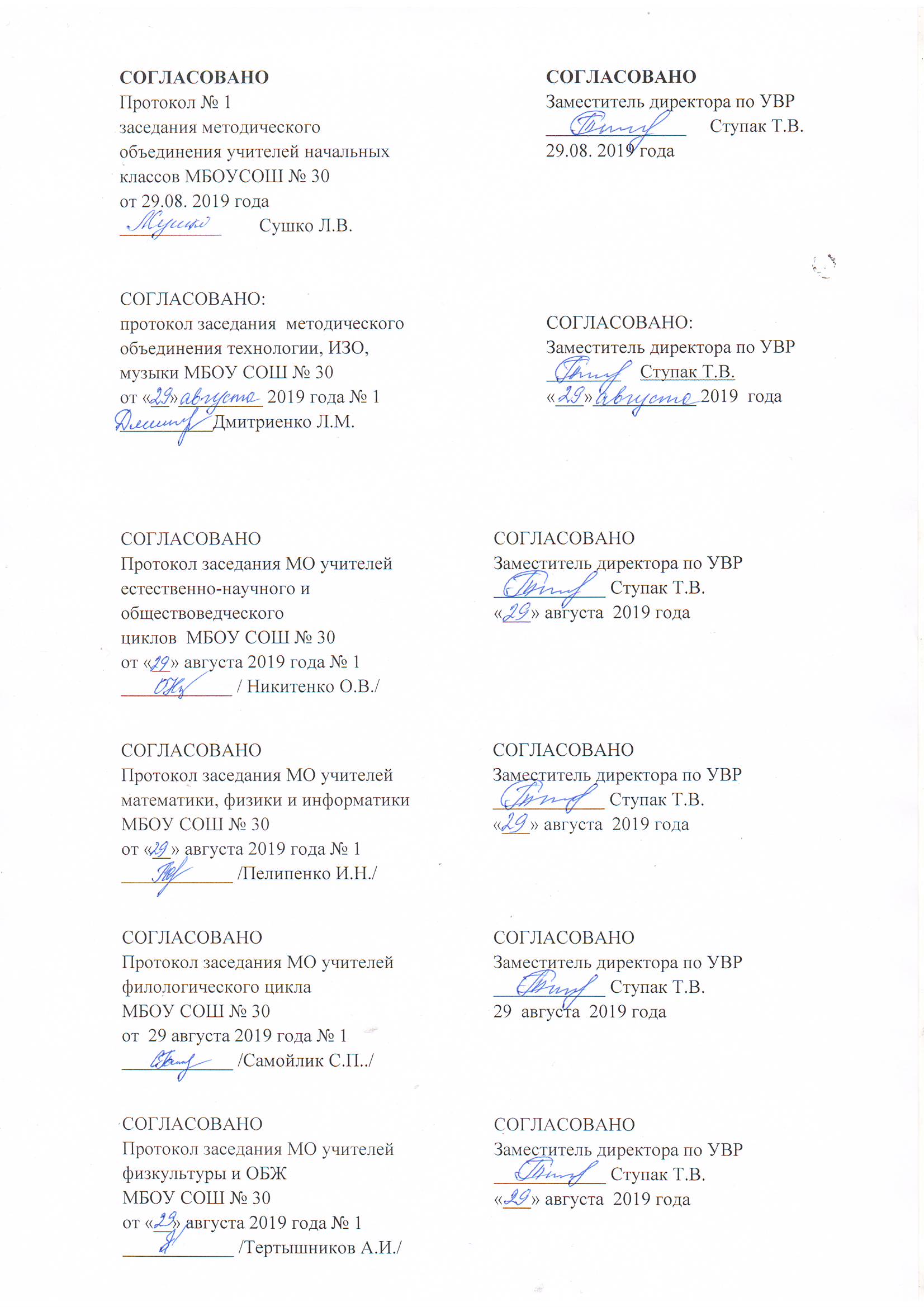 №п/пНаименование темыНаименование темыКол-во часов Дата планДата фактРекомендуемые произведения                            Русский язык: прошлое и настоящее  4 ч                            Русский язык: прошлое и настоящее  4 ч                            Русский язык: прошлое и настоящее  4 ч                            Русский язык: прошлое и настоящее  4 ч                            Русский язык: прошлое и настоящее  4 ч                            Русский язык: прошлое и настоящее  4 ч                            Русский язык: прошлое и настоящее  4 ч1Особенности оформления книг в Древней РусиОсобенности оформления книг в Древней Руси1Е. Осетров «Сказ о друкаре Иване и его книгах»2Дом в старину: что как называлосьДом в старину: что как называлось1Русские народные сказки «Заюшкина избушка», «Зимовье зверей» и т.д.3Как называлось то, во что одевались в старину: (кафтан, кушак, рубаха, сарафан, лапти и т.д.)  Как называлось то, во что одевались в старину: (кафтан, кушак, рубаха, сарафан, лапти и т.д.)  1Л. Сергеева. Сказки о русской народной одежде «Сарафан в гостях у Рубахи»«Все наоборот. Небылицы и нелепицы в стихах». Составитель Г. Кружков; «Русская поэзия детям».4Звукопись в стихотворном художественном текстеЗвукопись в стихотворном художественном тексте1Составитель Е.О. Путилова; «Поезд стихов. Из зарубежной поэзии для детей»Язык в действии 1чЯзык в действии 1чЯзык в действии 1чЯзык в действии 1чЯзык в действии 1чЯзык в действии 1чЯзык в действии 1ч5Наблюдение за сочетаемостью слов (пропедевтическая работа по предупреждению ошибок в сочетаемости слов).Наблюдение за сочетаемостью слов (пропедевтическая работа по предупреждению ошибок в сочетаемости слов).1К. Ушинский: Спор животных, Четыре желания, Солнце и радуга.Л. Толстой. Старик и яблониСекреты речи и текста 2 чСекреты речи и текста 2 чСекреты речи и текста 2 чСекреты речи и текста 2 чСекреты речи и текста 2 чСекреты речи и текста 2 чСекреты речи и текста 2 ч66Учимся разговаривать друг с другом1Васильева-Гангнус Л.В. «Азбука Вежливости»77Учимся разговаривать друг со взрослыми1Васильева-Гангнус Л.В. «Азбука Вежливости»        Итого : 7ч        Итого : 7ч        Итого : 7ч        Итого : 7ч        Итого : 7ч        Итого : 7ч        Итого : 7ч